3C ChallengeCrawford Covid ChallengeWhere in the world can we get to? (on paper, of course)All pupils, parents and staff can get involvedEg. walk to/from school, cycle, run, walk around the playground, swim, dog walk....Let's see how many miles we can accumulate between us!Challenge start date: 22nd February 2021 (for 5weeks)Challenge end date: 26th March 2021Every week, please record the number of miles you and your family have clocked up and at the end of the challenge you can add your results to our school data base.The sports council will add together all the miles.We will show where in the world we have managed to arrive.So, let's get moving!                                      Thank you for your support                                                      Emily, Isla and Zak (Sports Councillors)"Alone we can do so little, but together we can do so much."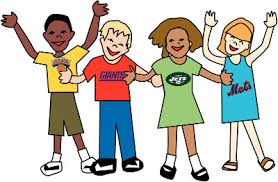 